03.06.2022Игровая программа «Парк Юрского периода»1.Изготовление театральной маски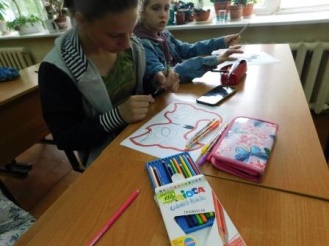 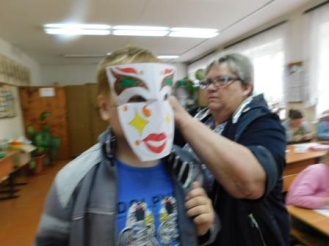 2. Игровая программа «Парк Юрского периода»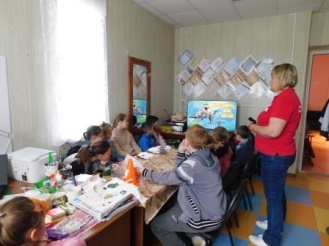 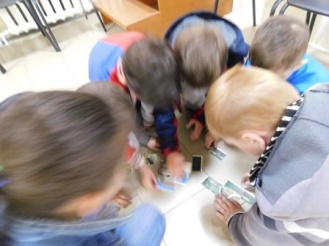 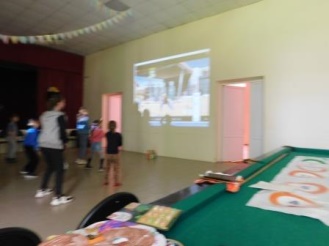 3.Просмотр художественного фильма «Парк Юрского периода»4.Поход в д.Илькино «Володин бор»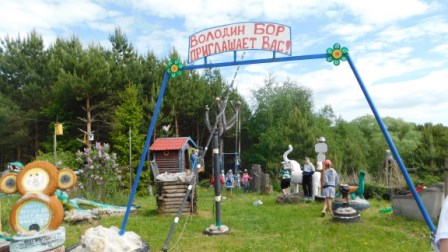 